Зерновые бобовые культурыЗернобобовые культуры - важный фактор устойчивого экологически ориентированного сельского хозяйства / В. И. Зотиков [и др.] // Зернобобовые и крупяные культуры. – 2016. – № 1. – С. 6-13.ГорохБудилов, А. П. Влияние нормы высева на продуктивность зерна гороха в условиях центральной зоны Оренбургской области / А. П. Будилов, Н. И. Воскобулова, В. Н. Соловьёва // Известия Оренбургского гос. аграрного ун-та. – 2016. – № 2. – С. 29-31.Ваулин, А. Ю. Продуктивность и технологичность безлисточковых сортов гороха в условиях северной лесостепи Челябинской области / А. Ю. Ваулин // АПК России. – 2016. – Т. 75. № 1. – С. 156-159.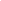 В статье приводятся данные опыта по определению продуктивности и технологичности безлисточковых сортов гороха в условиях лесостепной зоны Челябинской области. В результате исследований выяснено, что новые детерминантные безлисточковые сорта имеют повышенную технологичность к уборке и обеспечивают высокую продуктивность в условиях региона. Тедеева, А. А. Выживаемость всхожих семян сортов гороха к уборке при разных нормах высева / А. А. Тедеева, А. А. Абаев, Н. Т. Хохоева // Горное сельское хозяйство. – 2016. – № 1. – С. 92-97.Перспективные сорта и технологии для увеличения производства гороха / В. Д. Штырхунов [и др.] // Зернобобовые и крупяные культуры. 2016. – № 2 (18). – С. 94-98.По данным мировой продовольственной организации (ФАО) значительное повышение эффективности фотосинтеза, а следовательно и урожая многих культур в последнее десятилетие достигнуто за счет увеличения количества вносимых минеральных удобрений. В исследованиях бобовые менее отзывчивы на внесение удобрений. К тому же бобовые культуры уступают по урожайности злаковым, так как для синтеза белка требуется значительно больше энергии, чем для углеводов. В статье на примере новых сортов гороха показана возможность повышения урожайности бобовых за счет привлечения нового исходного материала и интенсивной его проработки в одновидовых и смешанных посевах. Элементы зональной технологии возделывания гороха / В. М. Гармашов [и др.] // Зернобобовые и крупяные культуры. – 2016. – № 1. – С. 31-35.Приведены результаты исследований по влиянию систем обработки почвы, гербицидов, минеральных удобрений и регуляторов роста на физические свойства почвы и формирование урожайности гороха. Выявлено, что основные элементы технологии возделывания гороха (обработка почвы, минеральные удобрения, гербицид и регулятор роста) не оказали существенного влияния на твердость почвы. Достоверной разности по накоплению и использованию почвенной влаги между вариантами с различной обработкой почвы также не установлено. В основные фазы развития растений в течение двух лет влажность метрового слоя почвы была неудовлетворительной (приближаясь к 0). Применение минеральных удобрений под горох по различным системам обработки почвы повышало уровень урожайности по вспашке на 1,5 ц/га, а по безотвальной обработке на 1,6 ц/га. Способы обработки почвы не оказали существенного влияния на уровень урожайности культуры, разница между вариантами с различной обработкой почвы была незначительной (0,3 ц/га) и находилась в пределах ошибки опыта. Внесение гербицида и регулятора роста Альбит в период вегетации культуры значительно не повлияло на урожайность гороха. Отмечена тенденция ее повышения на фоне вспашки от внесения препарата Альбит.Эффективность минеральных удобрений в повышении продуктивности сортов гороха / А. А. Тедеева [и др.] // Горное сельское хозяйство. – 2016. – № 1. – С. 97-102.СояАкулов, А. С. Изучение элементов технологии возделывания новых сортов сои Зуша и Мезенка / А. С. Акулов, А. Г. Васильчиков // Зернобобовые и крупяные культуры. – 2016. – № 1. – С. 45-51.В статье приведены результаты трехлетних исследований по разработке элементов технологии возделывания новых сортов сои. Для выявления их потенциальных возможностей изучались различные агроприемы: способы посева, нормы высева, инокулирование семян активными штаммами бактерий, удобренный и неудобренный фоны Гуреева, Е. В. Оценка коллекционных образцов сои как исходного материала для селекции / Е. В. Гуреева, Т. А. Фомина // Зернобобовые и крупяные культуры. – 2016. – № 1. – С. 40-45.Ковшик, И. Г. Климатические и погодные условия юга Амурской области и их влияние на урожайность сои : [зависимость урожайности сои сорта Гармония от погодных условий по Тамбовскому сортоучастку за 2001-2010 гг.] / И. Г. Ковшик, А. В. Науменко // Дальневосточный аграрный вестник. – 2015. – № 4. – С. 8-13.Котлярова Е. Г. Засоренность посевов сои разной сортовой принадлежности в зависимости от удобрений / Е. Г. Котлярова, В. Г. Грицина, Л. Н. Кузнецова // Успехи современного естествознания. – 2016. – № 3-0. – С. 74-78.В связи с бурным развитием отрасли животноводства в Белгородской области в течение последнего десятилетия площади посевов сои возросли более чем в 30 раз. Повышение урожайности сои основано на использовании факторов интенсификации технологии ее возделывания, наиболее эффективными из которых являются удобрение и  сорт. Соя очень чувствительна к присутствию в посевах сорняков, снижая урожайность до 20–50 %. В связи с этим целью исследований было влияние различных видов удобрений (помет (20 т/га), аммиачная селитра (30 кг д.в./га), Азосол 36 Экстра (2 раза по 2 л/га)) и их сочетаний на засоренность посевов сортов сои разных групп спелости (раннеспелый – Ланцетная и среднеспелый – Белгородская 48) как мощных факторов регулирования процессов, происходящих в агроценозе. Засоренность посевов сои зависела как от сортовой их принадлежности, так и от варианта применения удобрений. В целом перед обработкой гербицидами засоренность малолетними сорняками увеличивалась на 15–47 % по мере насыщения фона питания. К уборке сои количество малолетних сорняков уменьшилось в среднем в 9 раз. Однако применение удобрений на сорте Белгородская 48 способствовало снижению засоренности посевов по сравнению с контролем, тогда как на посевах сорта сои Ланцетная, наоборот, – приводило к ухудшению фитосанитарной ситуации. Применение удобрений на основе аммиачной селитры, как правило, приводило к увеличению воздушно-сухой массы сорняков в посевах сои и количества многолетних сорняков. Мороховец, В. Н. Создание приморской популяции раундапоустойчивой сои / В. Н. Мороховец, Т. В. Мороховец // Дальневосточный аграрный вестник. – 2015. – № 4. – С. 14-16.В 2004-2014 годах в Дальневосточном научно-исследовательском институте защиты растений в полевых опытах в результате изучения возможности свободного переопыления сои сорта Венера и генетически модифицированного сорта RR-GTS 40-3-2 были получены гербицидоустойчивые к общеистребительному фитотоксиканту Раундап внутривидовые гибриды. Достоверность передачи генетической вставки традиционному сорту от генномодифицированной сои была подтверждена молекулярным анализом, проведенным в Центре «Биоинженерия» Российской академии наук.Положиева, Ю. В. Оценка сортов на пораженность комплексом возбудителей корневой гнили : [исслед. сортов сои проведены на Тамбовском ГСУ Амур. обл.] / Ю. В. Положиева, Л. К. Дубовицкая // Дальневосточный аграрный вестник. – 2015. – № 3. – С. 35-38.Результаты исследований новой технологии основной обработки почвы при возделывании сои / В. М. Бойков и др. // Аграрный науч. журнал. – 2016. – № 1. – С. 46-48.Тишков, Н. М. Отзывчивость сои на некорневую подкормку микроудобрениями на чернозёме выщелоченном Краснодарского края / Н. М. Тишков, А. А. Дряхлов // Масличные культуры. Научно-техн. бюл. Всероссийского науч.-исслед. ин-та масличных культур. – 2016. – № 165. – С. 81-87.В 2011-2014 гг. на чернозёме выщелоченном Краснодарского края изучали влияние применения микроудобрений (молибденовокислый аммоний - 0,1 кг/га, Келик молибден - 0,3 л/га, Солюбор ДФ в дозе 1 кг/га, Келик бор - 0,3 л/га, Аквамикс - 0,1 кг/га, Келик микс 0,3 л/га) в подкормку вегетирующих растений на урожайность семян, сбор белка и масла сорта сои Вилана. Установлено, что наиболее эффективным является некорневая подкормка растений сои в фазе начала цветения молибденовокислым аммонием и аквамиксом, которая способствовала увеличению массы 1000 семян на 2-3 г, урожайности - на 0,23 т/га, содержания белка в семенах - на 1,0-1,2 %, сбора белка - на 0,11 т/га и сбора масла - на 0,04 т/га по сравнению с контролем без удобрений. Фотосинтетическая продуктивность орошаемых посевов разноспелых сортов сои в условиях Нижнего Поволжья / В. В. Толоконников [и др.] // Научный альманах. – 2016. – № 3-3(17). – С. 468-473.Хамоков, Х. А. Продуктивность посевов сои в зависимости от приёмов агротехники на чернозёмах обыкновенных / Х. А. Хамоков // Известия Оренбургского гос. аграрного ун-та. – 2016. – № 2. – С. 26-28.ФасольБондаренко, А. Н. Внекорневые обработки стимуляторами роста и микробиологические препараты как фактор снижения содержания тяжелых металлов при возделывании фасоли в условиях Северо-Западного Прикаспия
/ А. Н. Бондаренко, В. П. Зволинский // Известия Нижневолжского агроун-го комплекса: наука и высшее профессиональное образование. – 2016. – № 1(41). – С. 79-85.ЧечевицаКанукова, К. Р. Влияние почвенно-климатических условий предгорной зоны Кабардино-Балкарии на показатели симбиотической деятельности посевов, урожайность, структуру урожая и качество семян чечевицы / К. Р. Канукова, А. Л. Бозиев, Х. К. Бозиев // Политематический сетевой электронный науч. журн. Кубанского гос. аграрного ун-та. – 2016. – № 118. – С. 758-772.Шевцова, Л. П. Адаптивность и совершенствование технологии производства чечевицы тарелочной в степном Поволжье / Л. П. Шевцова, А. Ф. Дружкин // Аграрный науч. журнал. – 2016. – № 1.– С. 40-43.Составитель: Л. М. Бабанина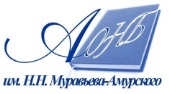 Государственное бюджетное учреждение культуры«Амурская областная научная библиотека имени Н.Н. Муравьева-Амурского